Об утверждении штатного расписанияна День самоуправленияПРИКАЗЫВАЮ:1. Утвердить следующий состав администрации и учебно-вспомогательного персонала на 5 октября 2023 года – День самоуправления:Директор									           П.С. Макарова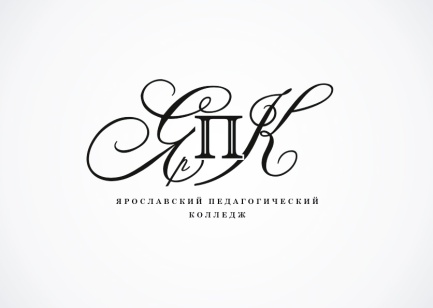 05 октября 2023День самоуправленияГосударственное профессиональное образовательное автономное учреждение Ярославской области Ярославский педагогический колледж. Ярославльулица Маланова, 14Телефон: (4852) 32-64-14Факс: (4852) 32-64-14П Р И К А З05.10.2023                                                                                                     № 1П Р И К А З05.10.2023                                                                                                     № 1ДолжностьФ.И.О.Заместитель директора по учебной работеМанянина Екатерина ИвановнаЗаместитель директора по воспитательной работеКолесова Евгения ВладимировнаГлавный специалист по безопасности Спиридонова София АлександровнаЗаместитель директора по административно-хозяйственной частиГрызунов Денис ДмитриевичЗаведующий заочным отделениемДейкина Юлия ОлеговнаЗаведующий педагогической практикойДолинина Мария ЕвгеньевнаСтарший методистПорывай Дарья АндреевнаЗаведующий отделом по инновационной деятельностиКислицина Полина ЕвгеньевнаЗаведующий библиотекойСуслова Анна ИвановнаПедагог - организаторЛагина Виктория ВитальевнаДежурный администратор 1 корпусСурина Анастасия АлександровнаДежурный администратор 2 корпусМатвеева Анастасия Сергеевна